许昌市教师培训师中小学数学工作坊活动简报带着期盼与憧憬我们在许昌市教师培训师中小学数学工作坊相遇，带着热情与坚定，我们行走在充实的学习之路上，中小学数学工作坊在学习培训期间开展了丰富的活动，在学习活动中，我们一起提升，一起成长！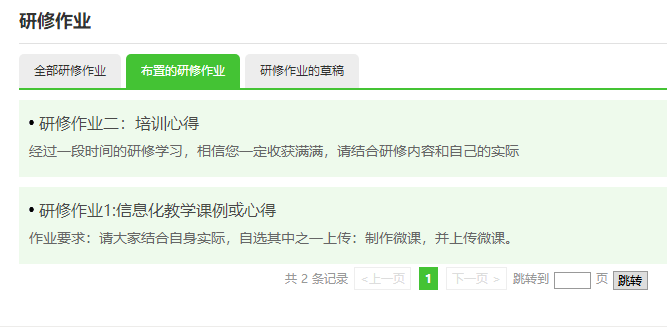 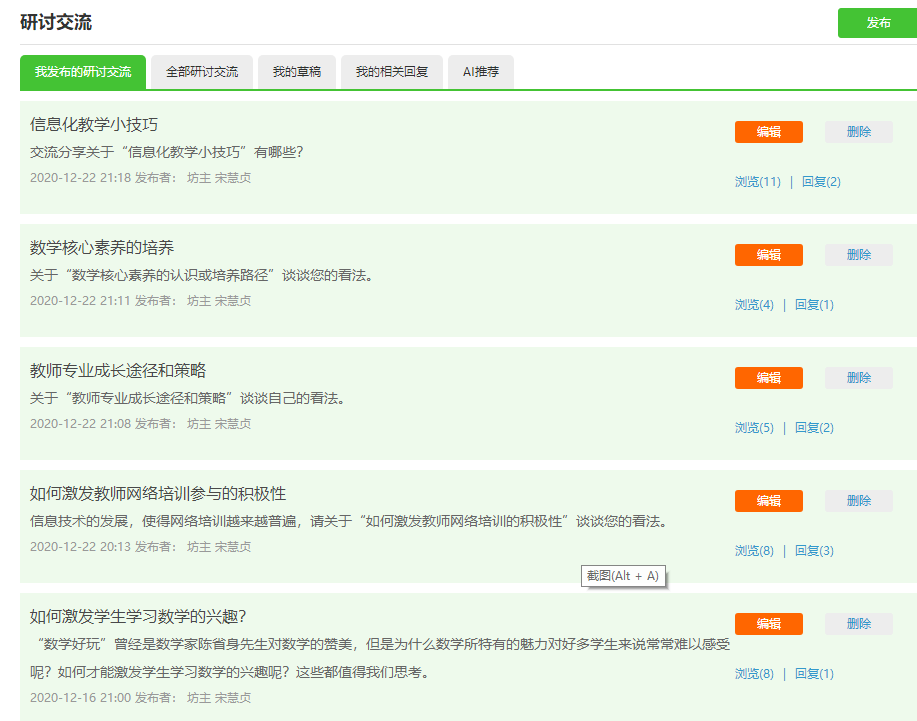 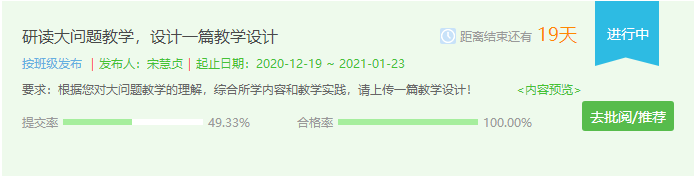 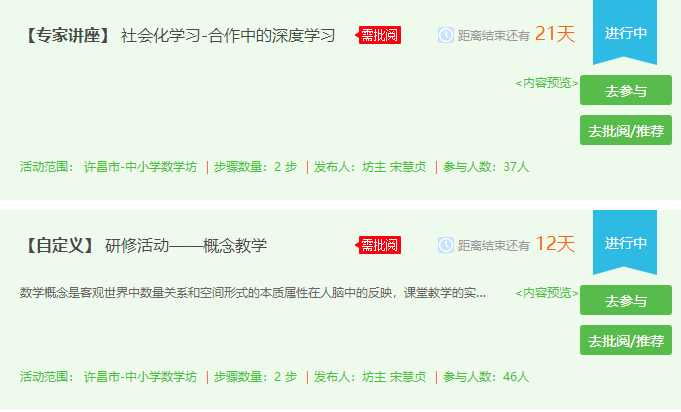 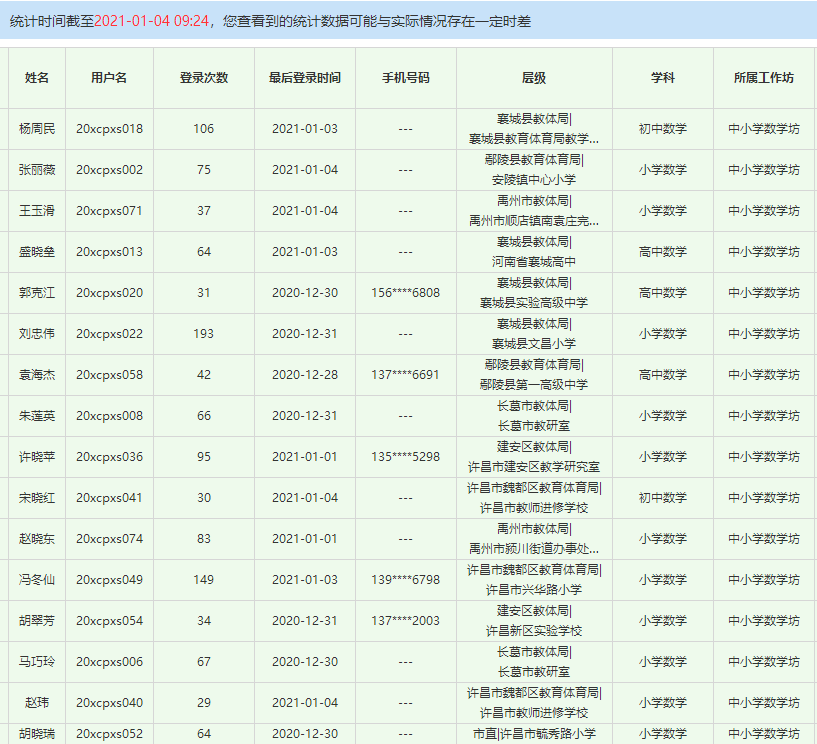 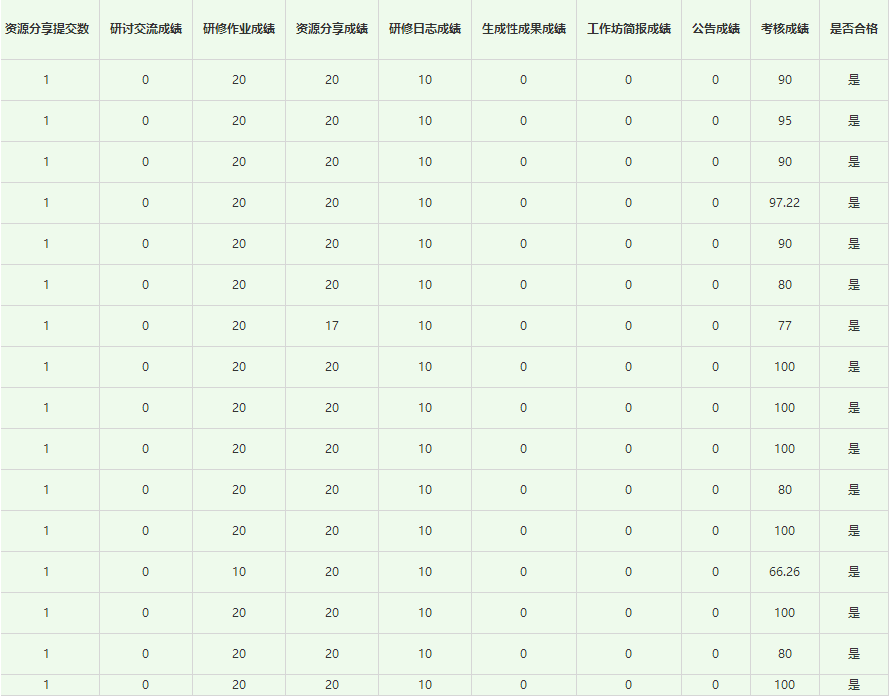 问渠那得清如许，唯有源头活水来，有“教师教育网”这泓深绿的渊源，有我们教师不减的学习热情，相信这股“活水”必将源源不断，汩汩流淌，滋养学生！                                                 2021年1月4日